Trauma Coordinator In-Patient Rounding Tool         TC____Aurora Burlington and Lakeland Medical Center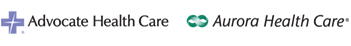 Aurora MeDICAL CENTER BURLINGTON-Aurora Lakeland Medical Center           Pt. Name______________________________________Aurora MeDICAL CENTER BURLINGTON-Aurora Lakeland Medical Center           Pt. Name______________________________________Aurora MeDICAL CENTER BURLINGTON-Aurora Lakeland Medical Center           Pt. Name______________________________________Aurora MeDICAL CENTER BURLINGTON-Aurora Lakeland Medical Center           Pt. Name______________________________________Aurora MeDICAL CENTER BURLINGTON-Aurora Lakeland Medical Center           Pt. Name______________________________________Aurora MeDICAL CENTER BURLINGTON-Aurora Lakeland Medical Center           Pt. Name______________________________________Aurora MeDICAL CENTER BURLINGTON-Aurora Lakeland Medical Center           Pt. Name______________________________________Aurora MeDICAL CENTER BURLINGTON-Aurora Lakeland Medical Center           Pt. Name______________________________________Aurora MeDICAL CENTER BURLINGTON-Aurora Lakeland Medical Center           Pt. Name______________________________________MRN: /TR#Diagnosis-Admitting Date/Room #Required Unplanned Higher-Level of Care?     Y    N      ICU   Transfer  Comment:Review DatesLOS>180 Min    Y                N Comment:In Pt. Rounding Date Trauma Activation?    Y           N            NA                 Discharge DateTrauma Activation?    Y           N            NA                 Discharge Placement Home NH Rehab Hospice OtherHome NH Rehab Hospice OtherHome NH Rehab Hospice OtherHome NH Rehab Hospice OtherHome NH Rehab Hospice OtherHome NH Rehab Hospice OtherHome NH Rehab Hospice OtherTrauma Level l       ll       ED Fall      Missed ActivationComorbiditiesComorbiditiesComorbiditiesComorbiditiesComorbiditiesComorbiditiesComorbiditiesComorbiditiesAudit Filter Triggered?  Y    N  Comment:ComorbiditiesComorbiditiesComorbiditiesComorbiditiesComorbiditiesComorbiditiesComorbiditiesComorbiditiesNeeds Review by-   TMD-EMS-Peer-Quality-Hospitalist-Surgeon-OtherCHECKLIST                                              COMMENTS                                             NOTESCHECKLIST                                              COMMENTS                                             NOTESCHECKLIST                                              COMMENTS                                             NOTESCHECKLIST                                              COMMENTS                                             NOTESVTE Prophylaxis PT/OTCaseworkerRehabSurgeon - Admit    Consulted      NABlood Products (if yes comment required)Intubated (if yes comment required)Hospital acquired infection (source)PE/DVT (if yes comment required)Death (if yes comment required)Interventions (-i.e. OR-IR chest tube insertion)Delayed Presentation